TUGAS NIRMANA IISemester II 2019-2020Ukuran karya 40 x 40 cm, dibuat dengan penggunaan unsur warna yang telah dipelajari, setiap kelas terdiri dari tema sebagai berikut:DKV 1: 1 Huruf KapitalDKV 2: 1 Kata Positif KapitalDKV 3: 4 Huruf berbeda, KapitalDKV 4: 1 Kata Positif Little CaseDKV 5: 1 Huruf Little CaseDKV 6: 4 Huruf Berbeda Little CaseUkuran karya 40 x 40 cm, dibuat dengan penggunaan unsur warna yang telah dipelajari, setiap kelas terdiri dari tema sebagai berikut:DKV 1: Batik P. JawaDKV 2: Motif BaliDKV 3: Motif NTB & NTTDKV 4: Motif Papua DKV 5: Motif KalimantanDKV 6: Motif SumateraUkuran karya 40 x 40 cm, menggunakan bahan2 kertas dari koran, majalah, dan lainnya yang dipotong, distilasi dan dikomposisikan. Ukuran karya sekitar 50 x 50 cm, menggunakan bahan2 kertas karton konstruk yang dikerat, dilipat dan dikomposisikan. Ukuran karya sekitar 50 x 50 cm, menggunakan bahan2 kertas karton gelombang/corrugate yang dikerat, dilipat dan dikomposisikan. Ukuran karya sekitar 50 x 50 cm, menggunakan bahan2 plastik sedotan yang dikerat, dilipat dan dikomposisikan. Ukuran karya sekitar 50 x 50 cm, menggunakan bahan2 plastik mika transparan yang dikerat, dilipat dan dikomposisikan. Ukuran karya sekitar 50 x 50 cm, menggunakan bahan2 kayu yang dikerat, diikat dan dikomposisikan. setiap kelas terdiri dari material sebagai berikut:DKV 1: stik ice cream lengkungDKV 2: stik ice cream lurusDKV 3: Sumpit RoundedDKV 4: Sumpit KotakDKV 5: Sumpit Rounded dan benangDKV 6: Sumpit Kotak dan benangUkuran karya sekitar 50 x 50 cm, menggunakan bahan2 dari limbah/waste dan dikomposisikan. Pertemuan Minggu ke 1 dan 2 (9-21 Maret 2020)TUGAS 1Pertemuan Minggu ke 1 dan 2 (9-21 Maret 2020)TUGAS 1Nama MateriContoh Visual Komposisi Visual Huruf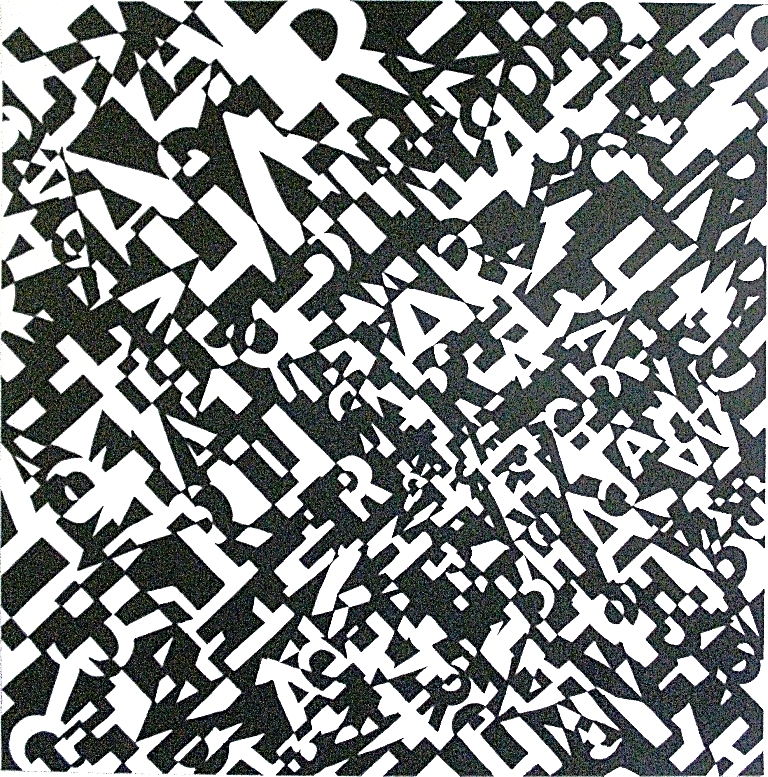 Pertemuan Minggu ke 3 dan 4(23 Maret-4 April 2020)TUGAS 2Pertemuan Minggu ke 3 dan 4(23 Maret-4 April 2020)TUGAS 2Nama MateriContoh Visual Komposisi Visual Motif Indonesia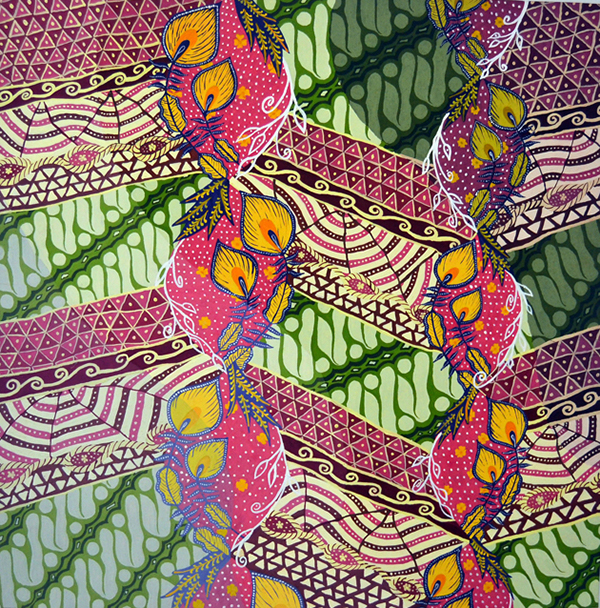 Pertemuan Minggu ke 5(6-11 April 2020)TUGAS 3Pertemuan Minggu ke 5(6-11 April 2020)TUGAS 3Nama MateriContoh Visual Komposisi Visual Kolase 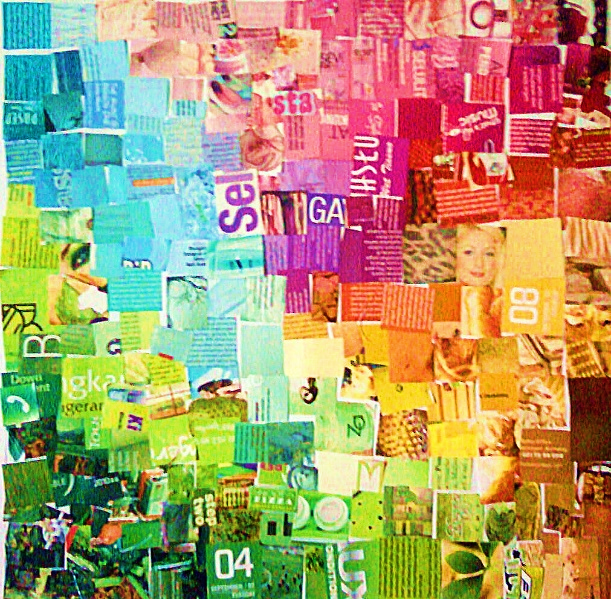 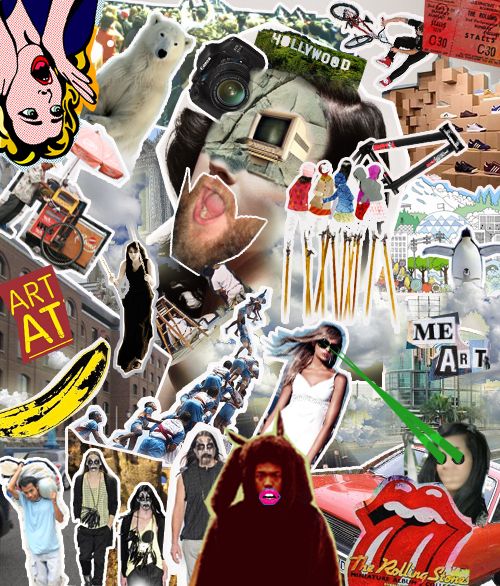 Pertemuan Minggu ke 6-7(13-25 April 2020)TUGAS 4Pertemuan Minggu ke 6-7(13-25 April 2020)TUGAS 4Nama MateriContoh Visual Struktur Bangun 3D Material Karton Konstruk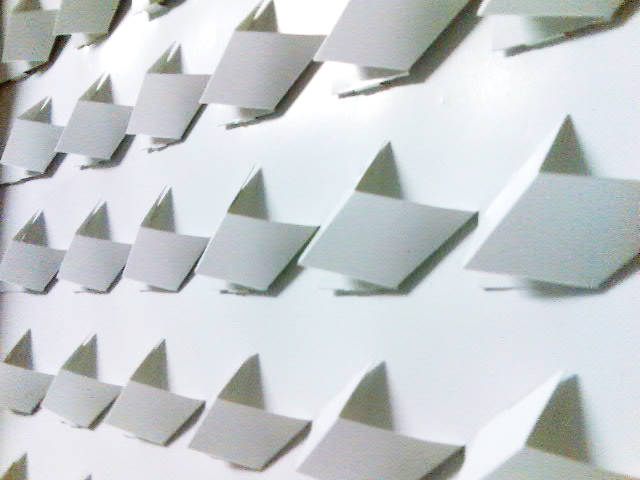 Pertemuan Minggu ke 8-9(04-16 Mei 2020)UTSPertemuan Minggu ke 8-9(04-16 Mei 2020)UTSNama MateriContoh Visual Struktur Bangun 3D Material Corrugate (karton gelombang)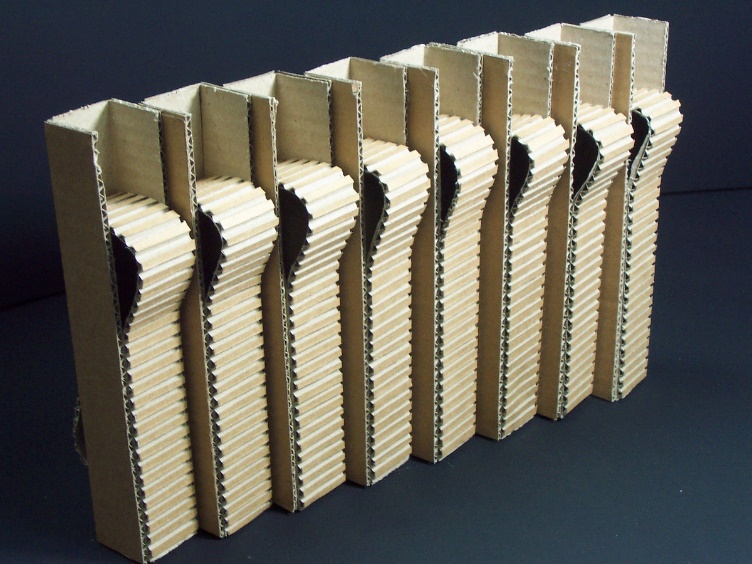 Pertemuan Minggu ke 10-11(08 Juni – 20 Juni 2020)TUGAS 5Pertemuan Minggu ke 10-11(08 Juni – 20 Juni 2020)TUGAS 5Nama MateriContoh Visual Struktur Bangun Material Pipa (plastik/sedotan)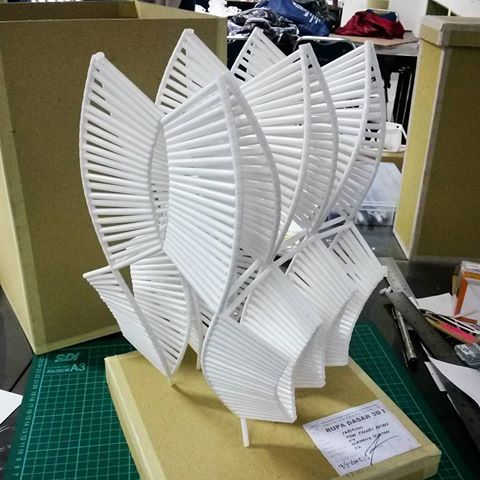 Pertemuan Minggu ke 12-13(22 Juni – 04 Juli 2020)TUGAS 6Pertemuan Minggu ke 12-13(22 Juni – 04 Juli 2020)TUGAS 6Nama MateriContoh Visual Struktur Bangun Material Plastik Transparan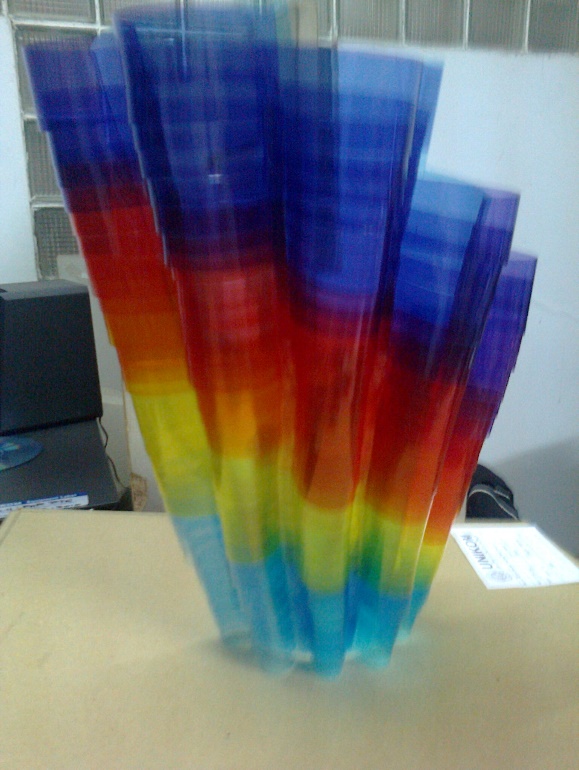 Pertemuan Minggu ke 14-15(06 – 18 Juli 2020)TUGAS 7Pertemuan Minggu ke 14-15(06 – 18 Juli 2020)TUGAS 7Nama MateriContoh Visual Struktur Bangun Material Kayu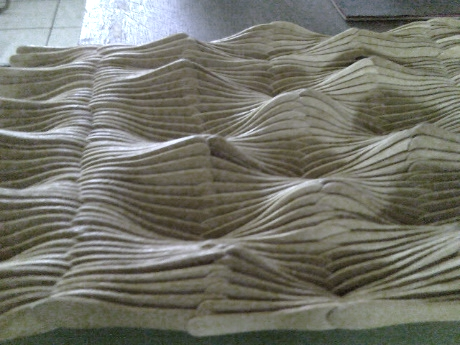 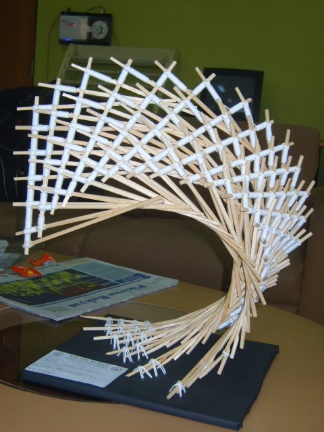 Pertemuan Minggu ke 16(Agustus 2020)UAS Pertemuan Minggu ke 16(Agustus 2020)UAS Nama MateriContoh Visual Struktur Bangun Material  dari Produk Industri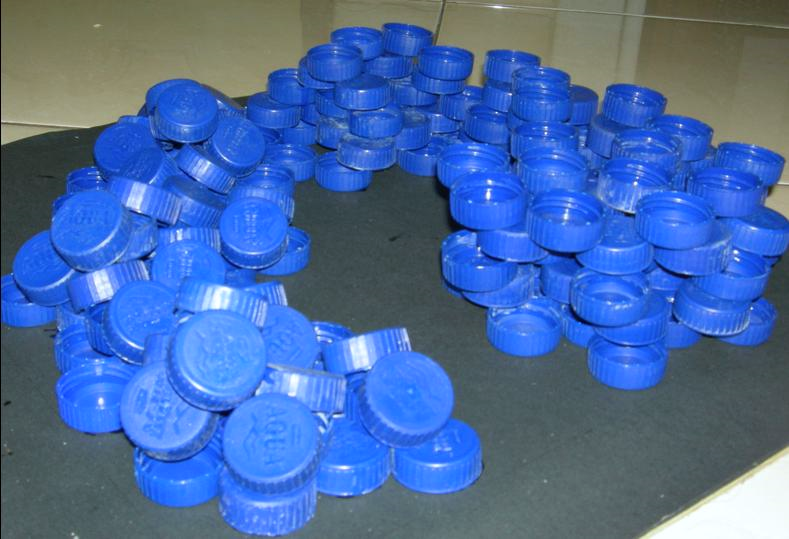 